ПРИОБРЕТЕНИЕ МУЗЫКАЛЬНОЙ АППАРАТУРЫ, НОУТБУКА И КИНОПРОЕКТОРА ДЛЯ ОРГАНИЗАЦИИ ДОСУГА ЖИТЕЛЕЙ д. ЯРЦЕВО(Муниципальное образование Залесское)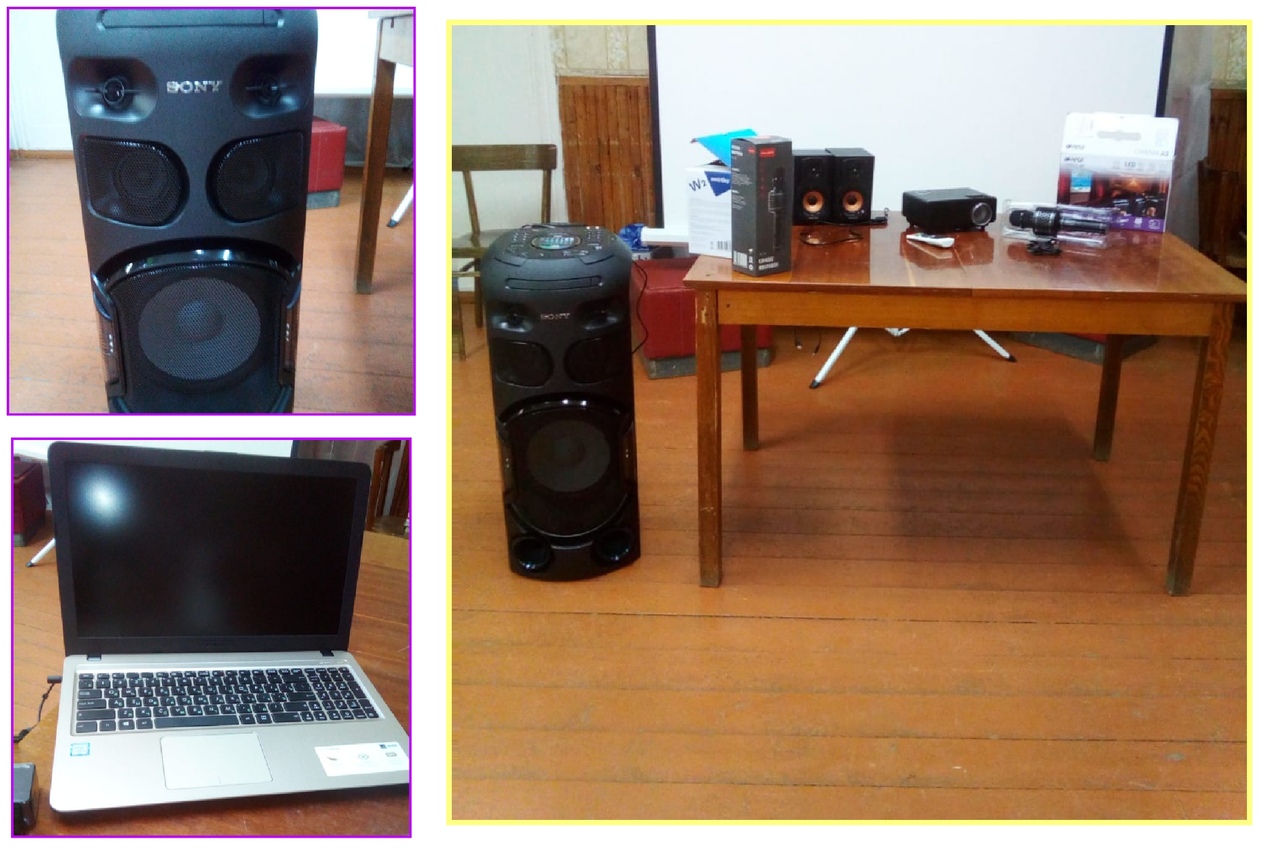 